STG(14)03SEAMCAT activities for 2014 1. Time planAbout 14 weeks of workDecember 2013: Finalisation of the generic model migration and implementation of EPP interface. Release of an alpha version and testing.February 2014: following items have the priorityImplementation of the CDMA/OFDMA migration work for the EPPConsider the improvement on the EPP from STG#36 (see Annex 1)Implement the “system approach”Update the download functionality from the serverImplement an automatic version “check” Get the 100 event limitation doneUpdate propagation model (P.1546-5, P.542-15)If budget allows implement the play/replay feature.Remaining point on the wish list 2. Details of tasksTicketTask StatusTitleSTG35STG36Bug#1151problem with the multi generation#1150Allow mixed indoor/outdoor propagation model in one simulation#1149modify the LTE power control#1148Problem with the compare propagation model feature in 5.0.0#1147add unit to the path distance field#1146Consider integrating antenna pattern equation like ITU-R F.699, F.1245, then plugin to library#1145For heavy simulation (more than 100000 points) consider switching off the GUI to save processing power#1144Give the user the possibility to import/export any of the libraries from the EPP#1143Hudson configuration#1142list of generic system parameters to be made available to the user#1141Crash of EPP with following workspace#1140EPP Function2D - bug2 - exception after modifying a workspace#1139EPP Function2D - bug1 - panel display not in line#1138Link information#1134Bug in the antenna for IL - check also duplicate#1117Try to get the X,Y (lower tab) from the “user defined” removed or define a new class#1116EPP Demo 1: unit in dBm in the vector display#1109typo in consistency check m/km#1108Bug; Tool: Test propagation models; Data export, Save function#1087wrong antenna gain calculation (ILT-VLR) in case elevation pointing is selected#981repetition of antenna name#969closing ofdma workspace very slow, even stalling SEAMCAT#1002constant value not displayed properly in the simulation outline#1076displaying multi-vector CDF fail when one of the external vector is constant#1110allow to import in the compare vectors feature xls/xlsx filesBug. It works for .txt but not for xls/xlsx data#1108Tool: Test propagation models; Data export, Save functionBug#1107update of the name of the interferer not doneBug#1104refresh issue with “noise limited coverage radius”Bug in the refresh STG decided to remove it (check that the refresh still works for the input parameters#1103Antenna pattern in polar coordinatesBug in the polar representation#1089exception when cdma/ofdma is launch when running more than 100 samplesAnnoying bug that is not reproducible all the time#1067Partially fixedissue with "missing permission" and "code base" due to java SE7U25Bug#1073See #1067online update of SEAMCAT does not work with JRE 7 Update 25Bug#990No fedora availableinstallation issue with Fedora 17 when not connected on the netbug#692 Not treatedEnable click to "insert point" not working properly Not important, nice to have if budget allows (can be done late 2013)ECO Bug#929 ECC PT1: interference calculations To be done in 2013. #938 CDMA DL - improve the optimisation per event? To be done in 2013. CDMA-OFDMA#1058 cell/sector preview with antenna pattern Enhancement#969Not solved. Need a UI model and a simulation model.closing ofdma workspace very slow, even stalling SEAMCATSTG34 pushed this item to the next period.#1044 in single cell (CDMA or OFDMA), there is a drastic time computation whether tri-sector or single sector is selected ??#708revertedoptimise the LLD calculation time using binary search	CDMATo discuss with developer if time is being improved. Check whether the OFDMA look up table can be improved too. In the 2013 budget.#896 possibility to hide the ACLR on the display To be done in 2013.#875 last snaphot: get a horizontal split To be done in 2013. Batch#1080To allow copy/paste of the batch results into a text/xls formatEnhancementSTG36 agrees#1056 Integrate the batch panel into the workspace tabs. EnhancementSTG36 asked ECO to check that the new interface considers the batch#1055 Results of the .sws should be saved incrementally and automatically Enhancementxls#802 Not treatedgenerated report to be saved in xlsx format To be done in 2013LibraryFor STG consideration and resolution#1102Demo on branche 4.1.0allow hexagonal shape distribution for generic moduleFor STG – done#1040 default library input needed for SEM, Antenna and Blocking receiver For STG – on going#1018 consideration of the emission mask and BEM For STG Improvement#1144Give the user the possibility to import/export any of the libraries from the EPP#1143Hudson configuration#1137Bandwidth ILT#1136Home location of SEAMCAT#1135Java console and jar distribution#1133create sublink to the interferer#1130A new SEAMCAT installation should not overwrite the library.#1129Allow the user to modify the system frequency from the workspace panel.#1128Give the possibility to extend the built-in model with mesh network, ppdr#1127Help button needed for the EPP#1126Description on how to compile#1125Duplication of the workspace should automatically save the EPP#1124Modify the EPP-> save it -> export to the library with new input (last parameters)#1123Duplicate workspace should also duplicate the EPP#1122Update the name of the EPP when changed in the configure EPP#1121Remove ACLR from EPP#1120New type of output graphic for the EPP#1119Can the EPP access the display panel#1118Consider dipslaing the CDF “inverse”#1114make the cdf as default display instead of vector#1106allow preview in the plugin loading#1100Proposed towards a system based GUI#1097allow play/replay of the simulation#1085security issue with loading jar file to be adressed by STG#1079update the ITU-RP.452-14 into ITU-RP.452-15#85new GUI with victim in the center and interferers aroundSTG decided that the scenario outline display should contain the option of selected the VLR or VLT as centre point (requires the points coordinate to be kept in memory)It is only a display matter, and the actual coordinate calculation should not be changed (i.e. not dependent on the setting).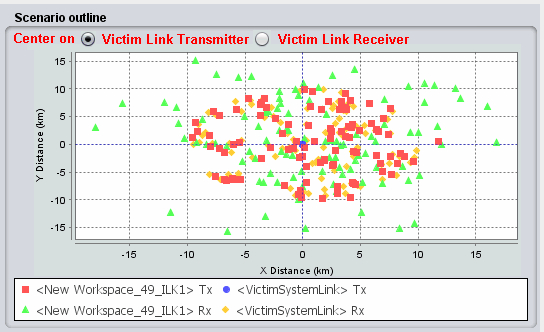 STG 36 would recommend to have that implemented when the play/replay ticket is treated. Otherwise the EPP is another solution.#847ICE configurations results should be saved into the workspace STG32 considered that saving the results of the ICE panel is not needed and that saving the configuration of the ICE panel was confusing for the user. Therefore STG 32 decided that the ICE configuration panel should not be saved in the workspace.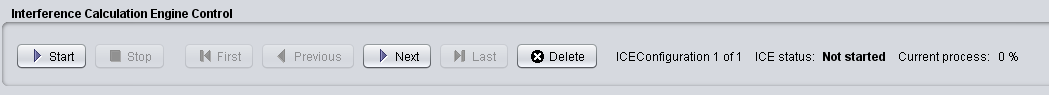 However, the configuration and the results have to be saveable for the report generation only.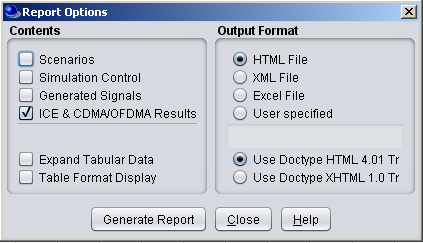 Note that there is a bug in the “signals used in calculation” and the order of “next”STG36: Check that the “Report” is still valid with the “results” file approach.#310 WiMAX Implementation was stopped in the middle due to lack of resources in 2010. No further request to restart and finalise the task was received since. Report that there are some specifications back from 2010 that could be reused. The real difference between the LTE and WiMAX is the allocation of the resource blocks. The proposal is to only give the user the choice of either block allocation (i.e. LTE) or random allocation (i.e. WiMAX) in the Transmitter settings.STG to ask guidance from WGSE on how to further progress with the implementation.STG36 prepared a LS to ECC PT1.It was noted that in some countries (Croatia, Finland and Lithuania) WiMAX is used in the 3.5 GHz range. WG SE suggests that STG should liaise to PT1 on that issue.#504 SEAMCAT to support of parallel processing Parallel processing may be problematic with plugins in general. Therefore, parallel processing is no further investigated.To speed up, CDMA simulation, another solution is to use “Cloud computing” since they should provide faster processor.ECO with guidance from developer to assess the feasibility of using SEAMCAT with cloud computing.STG36 noted that with the new SEAMCAT structure, it may be possible to implement “parallel processing” in an easy way.It may now be possible to have parallel processing due to the new model restructuration.#1000 UI and UI-models that are light weight and fast to construct - To get the opening of a workspace fasterGUI #999 add users to SEAMCAT/STG reflector when downloading the tool Add a tick box if you want to be added to the SEAMCAT email reflector.STG36 approved this approach. By default the box is False.#1057 Archive capability with web-start New STG 36 noted the oral presentation of the ECO. The ECO will proceed forward with the developer on a working solution. “.msi” and “webstart” will disappear.ECO to provide a description for the minutes.#995review of the "interference criteria" panelSTG33STG36, see STG(13)22 for some equations.#968optimise the user defined stair computationwhen the user set 1500 frequencies using the attached file for both the victim and interfering link, the computation time is reduced.There is a need to investigate how to optimise the computation. STG36: to be investigated if resources allows.#960Disable the 1000 event limit in the cdf/pdf computationSee KK’s proposal of fix for it. Only 100 events to be displayed. STG36 approved. To be done for the version 5.0.0#958user defined stair rounding valueWhen using the user defined stair to have an activity factor, it seems necessary to slightly modify the display too. For SRDs, activity factors might be well below 1%. Up to now, the display is limited to 3 digits after the comma. So when setting e.g. 0.25%, which means in the file e.g. (99.9975 -100; 1.0 30), the display will show a probability of 0,998. This could lead to some confusion. I assume this is only a display problem, when I'm right the calculation was fine. STG36: to be investigated if resources allows. May the new generic display may provide an easy solution.#843output information on the Rsimu need improvement To be fixed in the 2013 budget Use the term “Not applicable”STG36: to be done for version 5.0.0#942 histogram (pdf): to add a bin size input? To be done in 2013.STG36: to be done for version 5.0.0#970coverage radius - provide statistic on the generated input. EPP#959Fixed but to put on hold for further feedbackProtection distanceSTG considered the proposal of doc STG(12)23 and decided to move the protection distance to the “Relative positioning panel”, to introduce the protection distance into the “None” mode equation. The new implementation is to be tested so that save/load parameter is working.Feedback from Karl Koch (BNetzA)(02.09.2013)As reported last week, the implementation itself works as expected with the probably minor disadvantage that existing workspaces have still as default a protection distance of 0.1 km (instead of 0 km given for new workspaces created with beta 6).After discussing possible side effects of the modification, Stefan and I came to the opinion that something should additionally be taken into account in considering the following: 1.The formula implemented now as “general” is in our view only applicable for a uniform density distribution. 2.Unlike the modes “Uniform density” and “Closest interferer” the mode “None” does not deactivate the “Path distance factor”. This might cause some inconsistencies, in particular if e.g. “Constant” would be selected. We therefore would like to propose, to discuss in STG before approving this modification first: •For which of the distance factors a protection distance is applicable in general (for instance would “User defined” not make that sense). Btw, concerning “Uniform polar angle” a hint on the manual could help to explain that such a distribution is not for distances. * For which of these the “area” formula as implemented now applies (in our view only for “Uniform polar distance”). •How to handle Min-Max distributions in case Min differs from zero. •How to avoid an accidently wrong usage of the protection distance (for instance by deactivating this input field).Post Processing Plugin#1009 when PPP fail, user should be informed. Postprocessing Plugins #618Not donebug(?) in the index of the postprocessing in EGETo be further assessed. STG 34 decided that it should be addressed in the PPP period.Indexing of the interfering links and the transmitter within the link is not consistent. Example:Link1 with Tx 1 = L1.1Link1 with Tx 2 = L1.2Link1 with Tx 3 = L1.3 etc….Link2 with Tx 1 = L2.2Link2 with Tx 2 = L2.3 etc…#707restriction?: cdma/ofdma and post processingIn 2013, developer to look on how to make the post processing access all the parameters of the workspace provided and generated in SEAMCAT in a generic solution (ex: the frequency is only available after the first snapshot).The call of the postprocessing  is made within the EGE. Cannot use the postprocessing if CDMA/OFDMA  is victim. Is there a solution to call the postprocessing for a victim network (CDMA/OFDMA).New definition of an interface. To be made easier. More generic interface. (to make the main method public) which method to make public?#635 consider iteration of interfer on list based and not index based To be done in 2013 under condition that assessment is made with developer. This may solve the indexing issue with PPP.#846Integrate the location probability post processing plugin into SEAMCAT STG decided that it is not useful to hard code the existing post-processing plugin into SEAMCAT (redundancy in the work) but acknowledge the need to improve the portability of the post-processing plugin.a PPP should be added to a workspaceA PPP is to be embedded in a workspace for sharing workspacesThe PPP tab should accept has many PPP possible. Therefore the use of 2 lists:Activated PPP: allow the configuration of the PPPInactivated PPP: does not allow configuration of PPPAllow moving PPP from active list to inactive list functionality (i.e. Add >>, <<remove)In the active list, sequential execution of the PPP (allow move up and down button to switch the order of execution)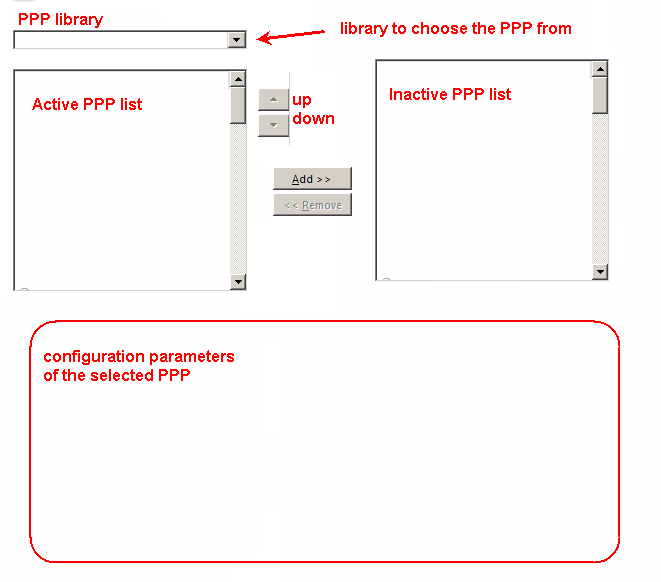 Move current configuration to the PPP tab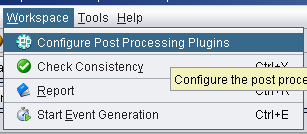 Consider “Built-in” library from STG (i.e. collection of .jar PP received by STG and approved)See Ticket xx for the new interface (developer side) of PPPConsistency check#1010 consistency check (manual/automatically) General Seamcat #615Consistency check need to be improvedMajor action to potentially split in several steps Strategy 2013:1) harmonise how the exception are handled.2) improve the message of the exception handling3) “red marked input cell” 3.1) consider the possibility with the developer the cost of having “red marked input cell” to check that input are within ranges.3.2) STG to identify the input ranges3.3) link the “red marked input cell” to the consistency check.To be implemented for the EPP too#139P1546 - propagation model consistency checkSee Ticket #615New tasksOn-line update interface#965news/event update + possibility to have library updated on lineECO to have an improved interface for the news/event update + possibility to have library updated on line. Is it possible to get a counter on the usage of the news (i.e. do people visit the links?)Maintenance#966 Automatised the simulation_test for each commitTo be done in 2013.Time reduced to 1h21min on developer machine#921 need clarification on InspectSystemDetailsPanel.java To be done in 2013.#666 Update Junit testing with new benchmark workspaces Part of the maintenanceAllocate budget for 2013Last done for coverage and simulation radius and  decrease number of snapshot for some and re-arrange by increasing speed #872 Fixed generating Junit for propagation model JTG5-6 and Longley Rice results from KK to be added.Fixed see #951#609 dead code to clean Regular maintenance for 2013. Ask developers if Eclipse (or compiler) can automatically identify dead code (i.e. unused method etc..)#611 javadoc Regular maintenance for 2013#702 revision number with Hudson lost To be done in 2013Populate the SEAMCAT Library#862 populate the database of SEAMCAT Restore button  are you sure you want to delete your own library.Add the ITU-R F1336 antenna pattern to the SEAMCAT library (STG(12)21)- check the frequency range validity.STG would like to propose WGSE to request PT’s chairpersons (and ECC PT1  SWG-C) to add in their Agenda a “SEAMCAT library” item where the PT would provide the technical characteristic that they use in their report when parameters are agreed.STG/ECO to provide a template to fill in by the PT for each library (list of libraries to be provided).Postponed to STG37, since the interface will change and include the “system approach”.Specification development#932 ECC PT1: generic cellular module See LS from ECC PT1 (STG(12)21)STG36: consider Mesh network, PPDR etc…#934 Implementation with multicarrier (or wideband) IM Some activity on the IM may arise in the 2013 CEPT activity in general.Some days should be allocated in the budget in the eventuality of further development.STG36 decided that the current implementation of the IM in SEAMCAT will be moved to an EPP format and removed from the built-in. This will allow the user to copy/paste it and to create their own modified versions. The STG EPP library cannot be modified.The on-line manual should be updated.Video#245 create tutorial videos ECO to embed the video from http://tractool.seamcat.org/wiki/Manual/videointo the site instead of the download option.ECO to investigate how much would cost to get professional videos made or any other educational media.To be proposed for the budget 2013.STG37expect to get some input from members on topics to be addressed in a video.